ConnectMake 6-8 specific connections to this text. text-to-text, text-to-world, and text-to-self connections. 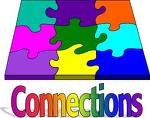 To-Text																					   To-worldTo –selfIn one sentence, explain how one of these connections might improve or extend your understanding.___________________________________________________________________________________________Determining ImportanceIdentify five detailed facts or quotes (include page) from the text. Use the ranking ladder to order these facts from least to most important in terms of understanding the text. Explain your reasoning.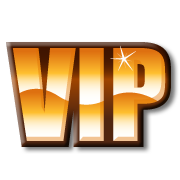 Predict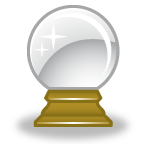 Use the graphic organizer to record detailed predictions about who the target audience would be. OR of what would happen next if the story continued. Quotes require page numbers please.Inference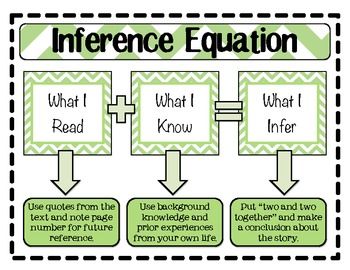 Record three inferences you had to make to fully understand the text.Summarize:Somebody/ Wanted/ But/ So 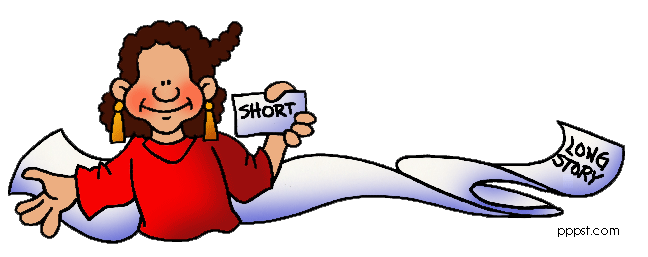 Complete the Somebody/ Wanted/ But/ So graphic organizer to summarize the text. Use your own words. VisualizeDefine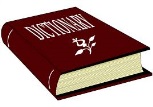 Why this word? _________________________________Why this word?_________________________________Why this word? _________________________________Why this word? _________________________________Question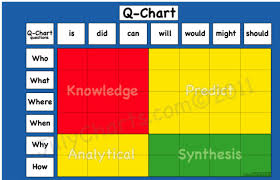 Use the Q-Chart to create 3 higher level thinking questions and provide at least 2 different possible answers to make sure it is level 3 or 4. *Synthesize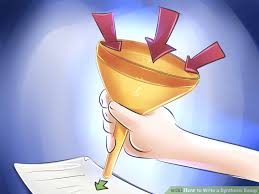 (Theme is a full-sentence, opinion or stance that the author has hidden throughout the story. Avoid clichés, morals, questions or plot when thinking theme.)Reading RubricName:______________Attendance Number:_____Final Level:_____Prediction of audience: age, gender, location, income/ profession, political leaning, ethnic background, English language proficiency, prior learningBoth prediction types require text/ evidence and explanation of logic.It says I say And so…Quote requires page (   )SomebodyWantedWantedBut              SoSo Provide a short quote from the text (include page)Enhanced the quote by using your imagination and your experiences.  *Include adjectives, metaphors or similes.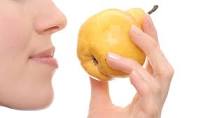 I smell and taste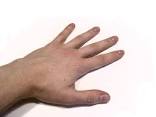 I feel/ touch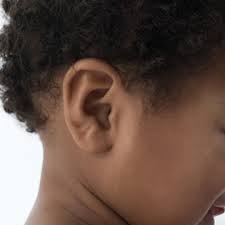 I hear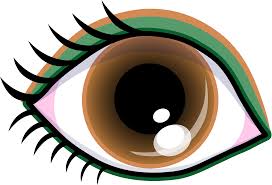 I see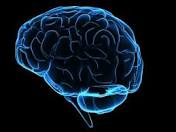 Overall, this visualization helps or impacts the reader because Which words do you need to look up before you can understand this? Write a brief definition: AND consider, why did the author pick this word?Word:Define:Word:Define:Word:Define:Word:Define:Question 1Answers--Question 2Answers--Question 3Answers-- ThemeExample or quoteExample or quoteExample or quoteLink (explain why the evidence proves your big idea)Link (explain why the evidence proves your big idea)Link (explain why the evidence proves your big idea)Notes:50-59% (Level 1)60-69% (Level 2)70-79% (Level 3)80-100% (Level 4)Knowledge and Understanding - Knowledge and Understanding - Knowledge and Understanding - Knowledge and Understanding - Knowledge and Understanding - The student:The student:The student:The student:Organizes and formats as graphic organizer requiresdemonstrates limited knowledge of organizing and formatting demonstrates some knowledge of organizing and formatting demonstrates considerable knowledge  of organizing and formatting demonstrates thorough knowledge of organizing and formatting Thinking - The use of critical and creative thinking skills and/or processesThinking - The use of critical and creative thinking skills and/or processesThinking - The use of critical and creative thinking skills and/or processesThinking - The use of critical and creative thinking skills and/or processesThinking - The use of critical and creative thinking skills and/or processesThe student:The student:The student:The student:Examples are1. unique2. specific3.appropriate Provides limited examples. Rarely provides page.Provides some examples and sometimes provides page number.Provides considerable examples. And often provides page number.Provides many different and  suitable examples. And always provides page number.Analysis (links)Examples do not link to main idea.Examples link to main idea but are not all or full explained by writer.Examples are mostly linked to main idea.All examples are all clearly and explicitly linked to main idea.Communication - The conveying of meaning through various formsCommunication - The conveying of meaning through various formsCommunication - The conveying of meaning through various formsCommunication - The conveying of meaning through various formsCommunication - The conveying of meaning through various formsThe student:The student:The student:The student:1.  Complete sentences 2. Variety and correct vocabulary3. Capital letters4. Apostrophes5. Commas6. Spellinguses conventions of grammar, vocabulary, and spelling terminology with limited effectivenessuses conventions of grammar, vocabulary, and spelling terminology with some effectivenessuses conventions of grammar, vocabulary, and spelling terminology with considerable effectivenessuses conventions of grammar, vocabulary, and spelling with a high degree of effectiveness